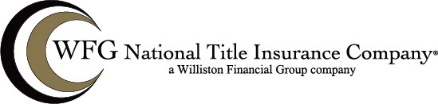 CO-OP AFFIDAVITTitle No.: ______________________Title Agent: ______________________Premises: ________________________State of    			    ss:County of ________I/We, ________________________ being duly sworn, depose and say:I/We am/are the owner(s) of ______ shares of ____________________________ (Cooperative Corporation), and the holder of the proprietary lease appurtenant to the Unit as recited above.Said shares of the proprietary lease are being conveyed to _______________________.I/We am/are the sole proprietary tenant(s) of the Unit referenced above; there are no statutory rights of possession in and to said Unit by any “non-purchasing tenant”,  “eligible senior citizen” or “eligible disabled persons” as defined in sections 352(e)(e)(e) and 352(e)(e)(e)(e) of the New York General Business Law; there are no rights of possession of any other person by lease or otherwise.There are no bankruptcies, judgments, federal tax liens, state and city tax warrants and other liens against myself, and in the event there are, they are not against me, but rather against others of a same or similar name.There is no loan, UCC-1, security interest, pledge, disposition, assignment or lien upon the shares of stock or proprietary lease other than those set forth in the title report.There are no lawsuits, administrative hearings or court proceedings involving said Unit.No other person or entity has the right to claim any interest in said shares owned not to the proprietary lease appurtenant thereto. I/We make this statement knowing full well that the Title Agent, as policy issuing agent for WFG National Title relies on the accuracy thereof for the purpose of issuing its policy of title insurance free and clear of aforementioned mortgage.________________________________________________________Sworn to before me this_______ day of ____________, 20____________________________________